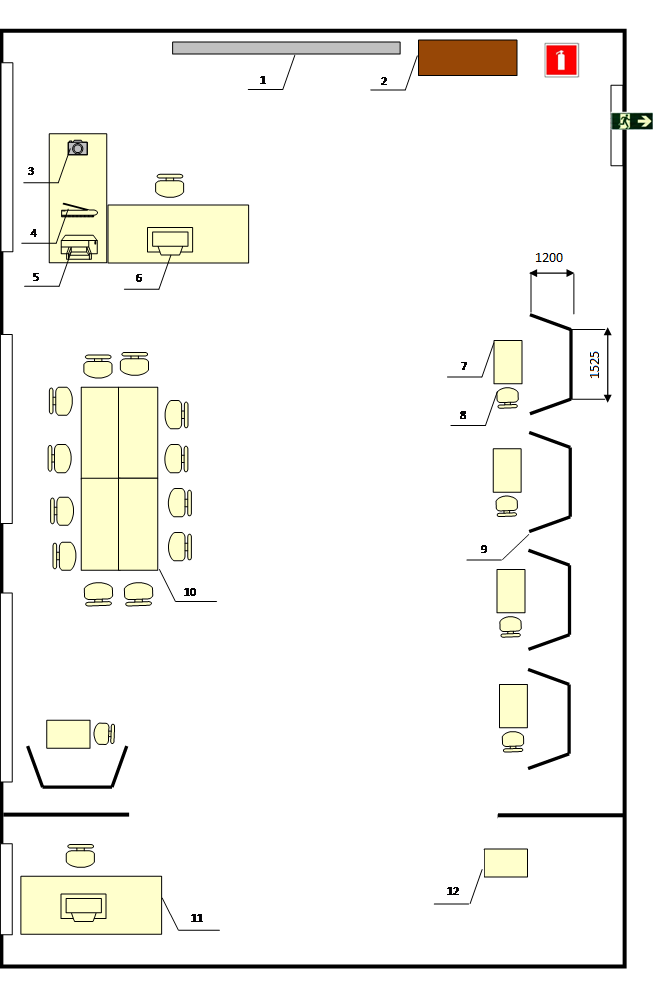 Спецификация ПозицияНаименованиеКоличество1Маркерная доска12Шкаф13Фотоаппарат14Сканер15Принтер16Персональный компьютер27Стол участника68Стул189Рабочая кабинка Модуль 1510Стол экспертов111Рабочее место модуля 2112Рабочая кабинка модуля 31